                   КАРАР                                                                       РЕШЕНИЕХодатайство о присвоения гражданину звания «Почетный гражданин муниципального района Благоварский район Республики Башкортостан       Ознакомившись биографии  председателя Совета ветеранов сельского поселения Тановский сельсовет муниципального района Благоварский район Республики Башкортостан  Муфазалова Радика Шарифулловича Совет сельского поселения Тановский сельсовет муниципального района Благоварский район Республики Башкортостан решил:1. Инициативная группа депутатов Совета сельского поселения Тановский сельсовет муниципального района Благоварский район Республики Башкортостан ходатайствует перед Советом муниципального района Благоварский район Республики Башкортостан   о присвоения гражданину Тановского сельского поселения Муфазалову Радику Шарифуллиновичу звания «Почетный гражданин муниципального района Благоварский район Республики Башкортостан.  2. Контроль за исполнение данного решения оставляю за собой. Глава сельского поселенияТановский сельсовет                            Гайсин И.Ф.с.Тан 02 апреля 2024г№ 5-49БАШҠОРТОСТАН РЕСПУБЛИКАhЫБЛАГОВАР РАЙОНЫ МУНИЦИПАЛЬ РАЙОНЫНЫҢ ТАН АУЫЛ СОВЕТЫ АУЫЛ БИЛӘМӘҺЕ   ХАКИМИӘТЕ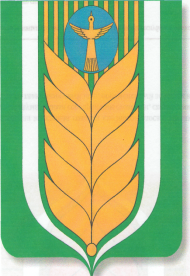 РЕСПУБЛИКА БАШКОРТОСТАНСОВЕТ СЕЛЬСКОГО ПОСЕЛЕНИЯ ТАНОВСКИЙ СЕЛЬСОВЕТ МУНИЦИПАЛЬНОГО РАЙОНА БЛАГОВАРСКИЙ РАЙОН452745 Тан авылы Коммуны урамы 1Тел. (34747) 26-2-84452745, с. Тан.  ул.  Каммуны 1Тел. (34747) 26-2-84